ЧТО ТАКОЕ ДИСПАНСЕРИЗАЦИЯ?Диспансериза́ция - активное динамическое наблюдение за состоянием здоровья населения, включающее комплекс профилактических, диагностических и лечебно-оздоровительных мероприятий.К сожалению, высокая смертность от заболеваний сердца и сосудов (инфаркт, инсульт), онкологических заболеваний, обусловлена постановкой диагноза на «поздней стадии», т.е. когда катастрофа, происходящая в организме человека, уже трудно поддается лечению. Диспансеризация направлена на выявление заболеваний на «ранней стадии», коррекцию факторов риска их развития и пропаганду среди населения периодического профилактического обследования.ЗАЧЕМ ПРОХОДИТЬ ДИСПАНСЕРИЗАЦИЮ?Диагностика заболеваний на ранних стадиях является залогом успеха в их дальнейшем контроле и лечении. Если заболеваний не выявлено, Вы получите консультацию по профилактике их возникновения и при наличии факторов риска – советы по их коррекции.ЧТО ТАКОЕ «ФАКТОР РИСКА»?Фактор риска - в медицине один из факторов, способствующих возникновению заболевания (напр., курение - фактор риска по отношению к инфаркту миокарда или раку лёгких).В медицине, кроме всего прочего, факторы риска делятся на модифицируемые и немодифицируемые.Немодифицируемые – это факторы, которые нельзя изменить (например: пол, возраст и др.).
Модифицируемые - это факторы, которые можно корректировать. Рассмотрим в качестве примера уровень артериального давления (АД). Повышенное АД не только само по себе заболевание, но фактор риска развития инфаркта, инсульта. Снижение АД на 1 мм рт.ст. снижает риск развития инфаркта или инсульта на 1%. Если Ваше привычное давление 160 мм рт.ст., то снизив его до 130 мм рт.ст., Вы уменьшаете риск тяжелых осложнений на 30%!НА ВЫЯВЛЕНИЕ КАКИХ ЗАБОЛЕВАНИЙ НАПРАВЛЕНА ДИСПАНСЕРИЗАЦИЯ?Благодаря входящим в диспансеризацию анкетированию, антропометрии, анализам и обследованиям появляется возможность диагностирования у пациента заболеваний сердца и сосудов, сахарного диабета, онкологических заболеваний, неврологических заболеваний, заболеваний желудочно-кишечного тракта, легких и др.КТО МОЖЕТ ПРОЙТИ ДИСПАНСЕРИЗАЦИЮ И КАК ЭТО СДЕЛАТЬ?Для жителей Каракулинского района диспансеризация проводится бесплатно в поликлинике БУЗ УР «Каракулинская РБ МЗ УР» 1 раз в 3 года для лиц в возрасте: 21, 24, 27, 30, 33, 36, 39, 42, 45, 48, 51, 54, 57, 60, 63, 66, 69, 72, 75, 78, 81, 84, 87, 90, 93, 96, 99лет (исполняется в текущем году). Если Ваш возраст не соответствует указанным выше возрастным категориям (например, Вам 35 или 46 лет), Вы можете бесплатно пройти профилактический медицинский осмотр, который также проводится в поликлинике по месту жительства 1 раз в 2 года.ВСЕХ ЖИТЕЛЕЙ КАРАКУЛИНСКОГО РАЙОНА ПРИГЛАШАЕМ В ПОЛИКЛИНИКУ БУЗ УР «КАРАКУЛИНСКАЯ РБ МЗ УР» ДЛЯ ПРОХОЖДЕНИЯ ДИСПАНСЕРИЗАЦИИ И ПРОФИЛАКТИЧЕСКИХ ОСМОТРОВ!Диспансеризация на экране монитора, планшета, смартфона!        В 2016 году в Каракулинском районе подлежало диспансеризации 2266 человек, осмотрено 2109 человек, план диспансеризации выполнен на 93,1 % (2015 год – 90,1%). Среди осмотренных: 53% составили работающие граждане, 45,9 % - неработающие, 1,04 % - студенты, осмотрено 40 человек инвалидов и участников ВОВ, членов семей погибших военнослужащих.      Факторы риска хронических неинфекционных заболеваний выявлены у 92% прошедших диспансеризацию,  79 % имеют 2 и более фактора риска.         1 место – нерациональное питание (82 %),                             	2 место – низкая физическая активность (49,4 %),	3 место – избыточная масса тела (28,0 %),	4 место – курение (25,5%),	5 место – повышенное артериальное давление (22,6 %),	6 место – повышенный уровень глюкозы крови (13,0%)	7 место – отягощенная наследственность по болезням системы кровообращения и высокий абсолютный суммарный сердечно-сосудистый риск,	8 место – подозрение на пагубное влияние алкоголя (8 %).  69,8 % граждан от числа полностью завершивших диспансеризацию потребляют недостаточное количество фруктов и овощей, у 14,7 % - избыточное употребление соли.        У каждого девятого осмотренного выявлено то или иное заболевание. Впервые выявлено 225 заболеваний (10,7 %), из них:	- новообразований – 25 (11,1%), из них ЗНО – 8.	- сахарный диабет – 11 (4,9%), 	- артериальная гипертония –101(44,9%), 	- ИБС – 18 (8%), 	- болезни органов дыхания – 7 (3,1%), 	- болезни органов пищеварения – 20 (8,9%), 	- болезни мочеполовой системы – 17 (7,6%).       	  В структуре выявленных заболеваний преобладают болезни системы кровообращения – 53,8%, новообразования – 11,1%, болезни органов пищеварения – 8,9 %, болезни мочеполовой системы и болезни эндокринной системы по 7,6 %.            По результатам диспансеризации 1 группа здоровья определена у 26 % обследованных, 2 группа – у 9,9 %, 3а группа у 49,2 % , 3б группа у 14,8 % обследованных. Доля практически здоровых среди мужчин и женщин практически одинаковая.         Профилактическим осмотрам в 2016 году подлежало 360 человек, осмотрено  100 %.                  В 2017 году диспансеризации подлежат 2039 человек,  из них мужчин 944 и женщин 1095. Профилактическим осмотрам подлежат 360 человек.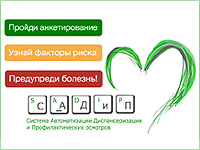 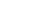 Начните диспансеризацию прямо сейчас! Вы можете ответить на вопросы анкеты и получить информацию о Ваших факторах риска и возможных заболеваниях на электронную почту. Для этого пройдите по адресу http://sadip.ru/PatientsЕсли Вам от 40 до 65 лет, внесите данные артериального давления и холестерина и узнайте абсолютный сердечно-сосудистый риск.Распечатайте заполненную анкету и запишитесь на прием к врачу через региональный портал онлайн записи или обратитесь в поликлинику, к которой Вы прикреплены для прохождения диспансеризации или профилактического осмотра.